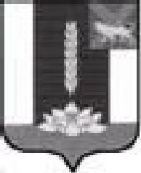 ДУМА ЧЕРНИГОВСКОГО РАЙОНА__________________________________________________________________РЕШЕНИЕПринято Думой Черниговского района23 мая 2018 годаНа основании статьи 142.4 Бюджетного кодекса Российской Федерации, руководствуясь Уставом Черниговского муниципального района 1. Утвердить прилагаемый Порядок предоставления и расходования иных межбюджетных трансфертов, выделяемых из районного бюджета бюджетам поселений Черниговского района в 2018 году на исполнение Указа Президента Российской Федерации от 7 мая 2012 года № 597 в части мероприятий, направленных на повышение средней заработной платы работников муниципальных учреждений культуры, согласно приложению.2. Настоящее Решение вступает в силу с момента официального опубликования в «Вестнике нормативных правовых актов Черниговского района» приложении к газете «Новое время».        Глава Черниговского района                                                              В.Н. Сёмкин24 мая 2018 года№102-НПА Приложение 1 к решению Думы Черниговского районаот 24.05.2018 № 102-НПАПОРЯДОКпредоставления и расходования иных межбюджетных трансфертов, выделяемых из районного бюджета бюджетам поселений Черниговского района в 2018 году на исполнение Указа Президента Российской Федерации от 7 мая 2012 года № 597 в части мероприятий, направленных на повышение средней заработной платы работников муниципальных учреждений культуры1. Настоящий Порядок определяет цели, условия предоставления и расходования иных межбюджетных трансфертов, выделяемых из районного бюджета бюджетам городских и сельских поселений, входящих в состав Черниговского района, на исполнение Указа Президента Российской Федерации от 7 мая 2012 года № 597 в части мероприятий, направленных на повышение средней заработной платы работников муниципальных учреждений культуры, (далее соответственно – межбюджетные трансферты, поселения, учреждения культуры), критерии отбора поселений для предоставления указанных межбюджетных трансфертов.2. Межбюджетные трансферты предоставляются бюджетам поселений в целях исполнения Указа Президента Российской Федерации от 7 мая 2012 года N 597 «О мероприятиях по реализации государственной социальной политики» в части мероприятий, направленных на повышение средней заработной платы работников муниципальных учреждений культуры.3. Распределение межбюджетных трансфертов осуществляется на основании данных по состоянию на 16 мая 2018 года, представленных поселениями Черниговского района, а также решений о бюджете поселений Черниговского района на 2018 год и плановый период 2019 и 2020 годов, при условии, что уровень расчетной бюджетной обеспеченности сельского поселения меньше или равен 1,51 по следующей формуле:МБТi =ПДДКi *H/∑ПДДКi, где:МБТi - размер межбюджетных трансфертов i-тому поселению;H - сумма распределяемых межбюджетных трансфертов для поселений Черниговского района;ПДДКi - потребность i-того поселения в доведении среднемесячной заработной платы работников учреждений культуры до уровня, установленного распоряжением Администрации Приморского края от 17 октября 2017 года N 448-ра «Об утверждении прогноза социально-экономического развития Приморского края на 2018 год и плановый период 2019 и 2020 годов» (далее – прогноз среднемесячного дохода от трудовой деятельности на 2018 год), которая определяется по следующей формуле:ПДДКi = ∆У*Fi*12*1,302/1000, где:∆У - разница между прогнозом среднемесячного дохода от трудовой деятельности на 2018 год и средней заработной платой работников учреждений культуры i-того поселения, утвержденной в бюджете на 2018 год и плановый период 2019-2020 годов;Fi - численность работников учреждений культуры i-того поселения, утвержденная на 2018 год;1,302 - начисления на выплаты по оплате труда.4. Распределение межбюджетных трансфертов между поселениями Черниговского района утверждается нормативным правовым актом Администрации Черниговского района.5. Перечисление межбюджетных трансфертов в бюджеты поселений осуществляется при условии направления межбюджетных трансфертов на исполнение Указа Президента Российской Федерации от 7 мая 2012 года N 597 «О мероприятиях по реализации государственной социальной политики» в части мероприятий, направленных на повышение средней заработной платы работников муниципальных учреждений культуры.6. Межбюджетные трансферты предоставляются в соответствии со сводной бюджетной росписью районного бюджета, кассовым планом исполнения районного бюджета в пределах лимитов бюджетных обязательств, предусмотренных финансовому управлению Администрации Черниговского района (далее – финансовое управление) на указанные цели.7. Источником указанных межбюджетных трансфертов являются средства дотации на поддержку мер по обеспечению сбалансированности бюджетов из краевого бюджета, распределяемые в соответствии с п. 4 Порядка распределения иных межбюджетных трансфертов на поддержку мер по обеспечению сбалансированности бюджетов муниципальных образований Приморского края в 2018 году, утвержденного постановлением Администрации Приморского края от 26 апреля 2018 года № 190-па. 8. Для получения межбюджетных трансфертов уполномоченный орган поселения в срок 01 июня текущего финансового года предоставляет в финансовое управление следующие документы:1) заявление о предоставлении межбюджетных трансфертов (далее - заявление);2) выписку из муниципального правового акта о бюджете поселения на текущий финансовый год (на текущий финансовый год и плановый период), предусматривающего бюджетные ассигнования на оплату труда работников учреждений культуры. 9. Перечисление межбюджетных трансфертов в бюджеты поселений осуществляется:в размере 30 процентов от распределенных межбюджетных трансфертов - в течение 20 рабочих дней со дня поступления в бюджет Черниговского района из краевого бюджета средств дотации на поддержку мер по обеспечению сбалансированности бюджета из краевого бюджета в части исполнения Указа Президента Российской Федерации от 7 мая 2012 года N 597 «О мероприятиях по реализации государственной социальной политики» в части мероприятий, направленных на повышение средней заработной платы работников муниципальных учреждений культуры (далее- дотация);в размере 42 процентов от распределенных межбюджетных трансфертов – равными долями до 05 ноября текущего года поселениям Черниговского района при поступлении в бюджет Черниговского района дотации из краевого бюджета и достижении или положительной динамике показателя среднемесячной заработной платы работников культуры за первое полугодие 2018 года до уровня прогноза среднемесячного дохода от трудовой деятельности на 2018 год в соответствии с данными, представленными органом исполнительной власти Приморского края, осуществляющим в пределах  своих полномочий функции в сфере статистической деятельности;в размере 28 процентов от распределенных межбюджетных трансфертов – равными долями до конца текущего года поселениям Черниговского района при поступлении в бюджет Черниговского района дотации из краевого бюджета и достижении или положительной динамике показателя среднемесячной заработной платы работников культуры за 9 месяцев 2018 года до уровня прогноза среднемесячного дохода от трудовой деятельности на 2018 год в соответствии с данными, представленными органом исполнительной власти Приморского края, осуществляющим в пределах  своих полномочий функции в сфере статистической деятельности.10. Межбюджетные трансферты носят целевой характер и не могут быть использованы на другие цели.11. Ответственность за результативность, целевое использование межбюджетных трансфертов, достоверность представленных в финансовое управление отчетов о целевом использовании межбюджетных трансфертов возлагается на уполномоченные органы местного самоуправления поселений.12. Остатки межбюджетных трансфертов, не использованные органами местного самоуправления поселений в текущем финансовом году, подлежат возврату в районный бюджет в порядке, установленном финансовым управлением в соответствии с Бюджетным кодексом Российской Федерации.Финансово-экономическое обоснование к проекту решения Думы Черниговского района «Об утверждении Порядка предоставления и расходования иных межбюджетных трансфертов, выделяемых из районного бюджета бюджетам поселений Черниговского района в 2018 году на исполнение Указа Президента Российской Федерации от 7 мая 2012 года № 597 в части мероприятий, направленных на повышение средней заработной платы работников муниципальных учреждений культуры»Принятие проекта решения Думы района «Об утверждении Порядка предоставления и расходования иных межбюджетных трансфертов, выделяемых из районного бюджета бюджетам поселений Черниговского района в 2018 году на исполнение Указа Президента Российской Федерации от 7 мая 2012 года № 597 в части мероприятий, направленных на повышение средней заработной платы работников муниципальных учреждений культуры» требует дополнительных финансовых затрат в текущем финансовом году в сумме 1433 тыс. рублей.Источником указанных межбюджетных трансфертов являются средства дотации на поддержку мер по обеспечению сбалансированности бюджетов из краевого бюджета, распределяемые в соответствии с п. 4 Порядка распределения иных межбюджетных трансфертов на поддержку мер по обеспечению сбалансированности бюджетов муниципальных образований Приморского края в 2018 году, утвержденного постановлением Администрации Приморского края от 26 апреля 2018 года № 190-па.  Глава Черниговского района                                                              В.Н. СёмкинПереченьнормативных правовых актов, подлежащих признанию утратившими силу, приостановлению, изменению, дополнению или принятию в связи с принятием данного проекта решенияПринятие проекта решения Думы Черниговского района «Об утверждении Порядка предоставления и расходования иных межбюджетных трансфертов, выделяемых из районного бюджета бюджетам поселений Черниговского района в 2018 году на исполнение Указа Президента Российской Федерации от 7 мая 2012 года № 597 в части мероприятий, направленных на повышение средней заработной платы работников муниципальных учреждений культуры» не требует признания утратившими силу нормативных правовых актов органов местного самоуправления района.Начальник финансового управления                                               В.А. ПедоричПояснительная запискак проекту решения Думы Черниговского района «Об утверждении Порядка предоставления и расходования иных межбюджетных трансфертов, выделяемых из районного бюджета бюджетам поселений Черниговского района в 2018 году на исполнение Указа Президента Российской Федерации от 7 мая 2012 года № 597 в части мероприятий, направленных на повышение средней заработной платы работников муниципальных учреждений культуры»Настоящий проект решения Думы района разработан в соответствии со ст. 142.4 Бюджетного кодекса РФ и определяет цели, условия предоставления и расходования иных межбюджетных трансфертов из районного бюджета бюджетам поселений Черниговского района на исполнение Указа Президента Российской Федерации от 7 мая 2012 года № 597 в части мероприятий, направленных на повышение средней заработной платы работников муниципальных учреждений культуры. Прогнозное значение средней заработной платы рассчитано в соответствии со значением среднемесячного дохода от трудовой деятельности на 2018 год по Приморскому краю, установленному распоряжением Администрации Приморского края от 17.10.2017 года № 448-ра «Об утверждении прогноза социально-экономического развития Приморского края на 2018 год и плановый период 2019 и 2020 годов»Расчетный объем межбюджетных трансфертов на указанные цели составляет 1433 тыс. рублей.Источником указанных межбюджетных трансфертов являются средства дотации на поддержку мер по обеспечению сбалансированности бюджетов из краевого бюджета.Начальник финансового управления                                              В.А. ПедоричОб утверждении Порядка предоставления и расходования иных межбюджетных трансфертов, выделяемых из районного бюджета бюджетам поселений Черниговского района в 2018 году на исполнение Указа Президента Российской Федерации от 7 мая 2012 года № 597 в части мероприятий, направленных на повышение средней заработной платы работников муниципальных учреждений культуры